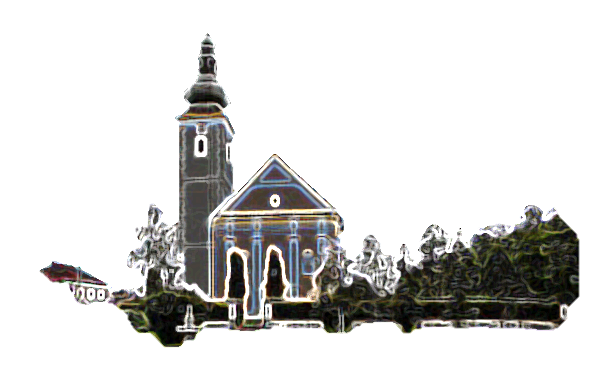 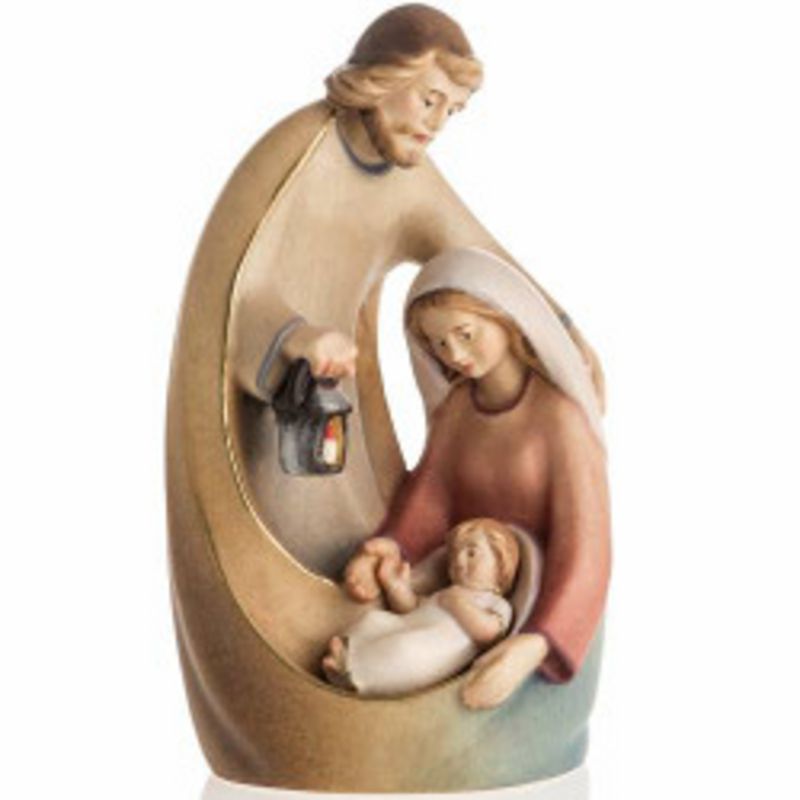 Svim na zemlji mir, veselje,
budi polag Božje volje.To sad nebo navješćuje,
i glas s neba potvrđuje.Dobre volje svaka duša,
grijeha neka već ne kuša.Nego hvali, diči Boga,
što je posl’o Sinka svoga.Sinka svoga, Boga moga,
s Ocem, Duhom jednakoga.Duhom Svetim začetoga,
od Djevice rođenoga.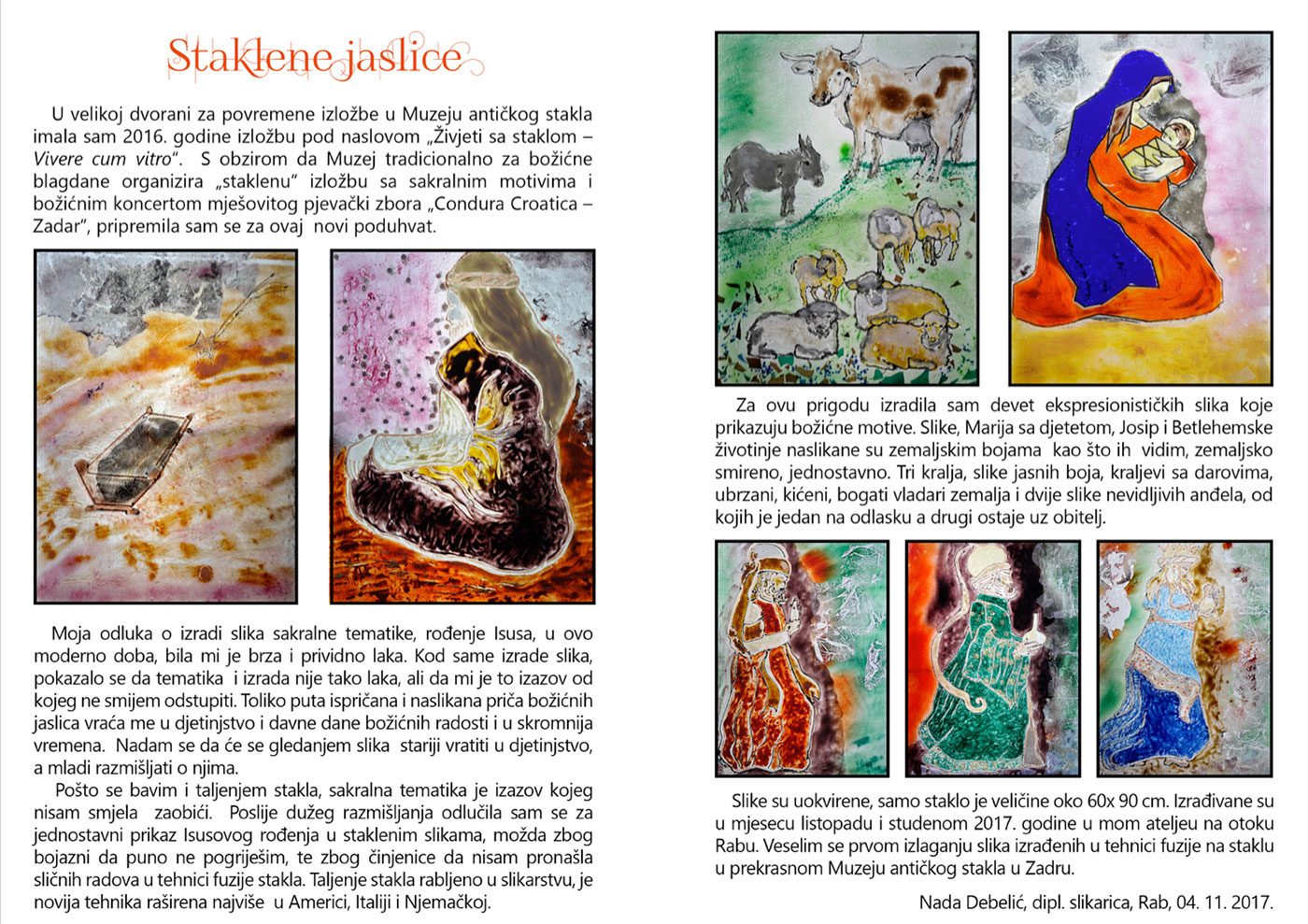 Svaki čovjek ima iskustvo s obitelji. To počinje već s rođenjem. Otac, majka, braća i sestre, djed i baka – život se pokazuje u sasvim različitim stanjima. Život se od početka događa u obiteljskim odnosima.Novu godinu započinjemo na najljepši mogući način, proslavom velikog marijanskog blagdana, spomendana Blažene Djevice Marije Bogorodice. Naziv Bogorodica (grčki Theotokos), počasno ime za Mariju, Isusovu majku, javlja se na Istoku u IV. stoljeću i ustaljen je u Crkvi na temelju teoloških, kristoloških i marioloških rasprava. Svečano je prihvaćen 431. na Općem crkvenom saboru u Efezu, i otada se koristi i na Zapadu (latinski Dei gentrix i Mater Dei). Danas nam Crkva stavlja pred oči najveću Marijinu odliku, njezino bogomajčinstvo. Kod navještenja Isusova rođenja anđeo govori Mariji: "Duh Sveti sići će na te, sila Previšnjega zasjenit će te; zato će se dijete koje ćeš roditi zvati svetim, Sinom Božjim" (Lk 1,35). Marija je ljudski stvor i osoba koja je Kristu dala samo ljudsku narav, koja pripada drugoj božanskog osobi, s kojoj je bitno sjedinjena. 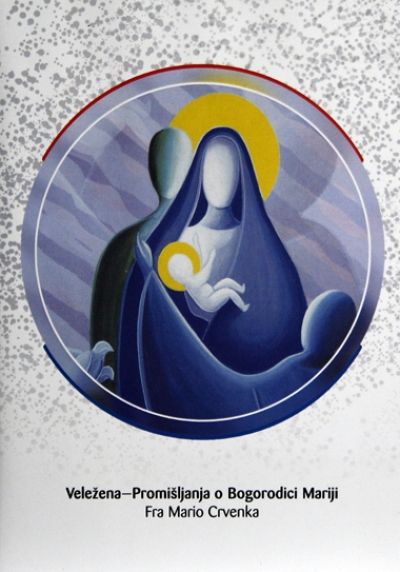 Veseli se Majko Božja, puna milosti
veseli se i raduj se rajska svjetlosti
jer si noćas porodila
svojim mlijekom zadojila
Boga malahna.
Veselmo se i mi braćo ovdje zajedno
Al veselje neka naše bude pravedno
Svi se grijeha odrecimo
i srdačno utecimo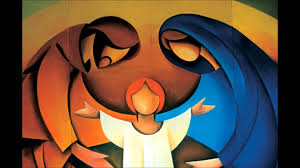 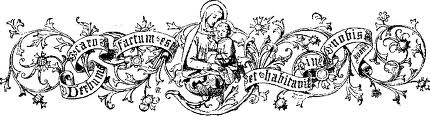 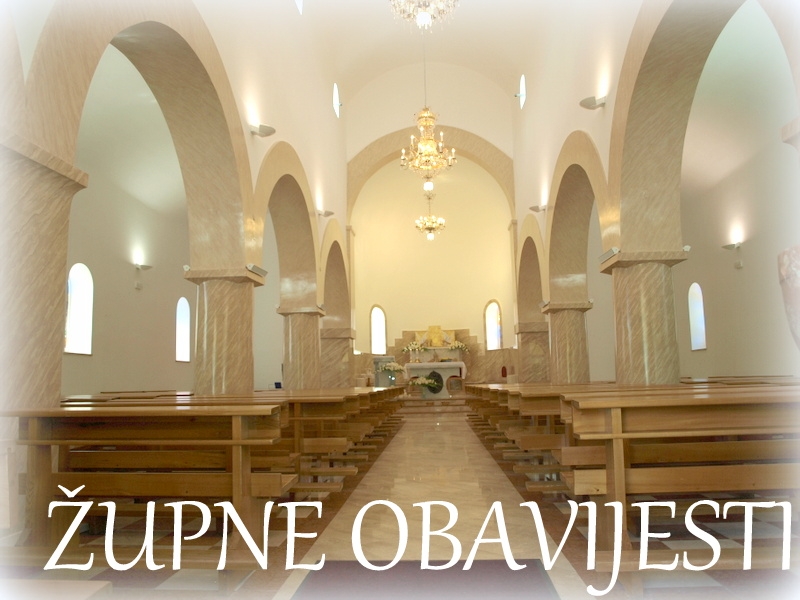 U ponedjeljak na Silvestrovo Misa zahvalnica, pozivam Vas da dogjete da zahvalimo Gospodinu na svemu čime nas je obdario u ovoj godiniU petak je Prvi petak – Pobožnost Srcu Isusovu – ispovijed počinje pola sata prije pobožnosti i svete mise, nakon svete mise klanjanje pred PresvetimU nedjelju je svetkovina BOGOJAVLJENJA ili TRI SVETA KRALJA i blagoslov vode pod misom u 9,00 satiU nedjelju je i proštenje u župi Karlovac BanijaZbog bolesti župnika u Šišljaviću kroz sve ove dane Božićnog vremena ispomažem u Šišljaviću stoga smo neke stvari morali promjeniti i u našoj župiBlagoslov obitelji i kuća je normalno prema rasporedu objavljenom u Pastoralnom listiću u božićnom izdanju: Srijeda – Dolnja Rečica do mlina; Četvrtak – Kuza, Grdinci, Tečanci i Pavlovići; Petak – Slaćani i LadičakiPonedjeljak,31.prosinca18,00Silvestar – STARA GODINAMISA ZAHVALNICAUtorak,01.Siječnja11,00MARIJA BOGORODICA – NOVA GODINA+ Josip, Ana, Jela, Ivan Mageš; + Jaga, Dragutin Pušak (god); + Ivan. Marica MikašSrijeda,02.siječnjaBazilijeČetvrtak03.siječnjaDanijelPetak04.siječnja 18,00Angela PRVI PETAKPobožnost Prvog petka: Subota, 05.siječnja 18,00Emilijana+ Franjo ŽivkoNedjelja,06.siječnja9,00SVETA TRI KRALJA+ Ana, Ivan Sutlarić i ob.; + Dragutin Banić; + Nikola, Mara, Joža Božjak (god): + č.s. Florijana Gojšić; +Marija, Josip Vrane; + Josip Šafar i ob.(god); +Matej, Marija Horvatić Šturle